KARTU SOAL DAN SPESIFIKASI SOAL UJIAN PRAKTIKMata Pelajaran	: FisikaNomor Soal		: 1Standar Komeptensi Lulusan: Menganalisis gejala alam dan keteraturannya dalam cakupan mekanikabenda titik, benda tegar, kekekalan energi, elastisitas, impuls danmomentumKemampuan yang Diuji:Elastisitas (Hukum Hooke)Indikator Soal:Disajikan alat dan bahan yang diperlukan, siswa dapat menentukan besarkonstanta pegas melalui percobaan getaran pegasRumusan Soal:Lakukan percobaan untuk menentukan konstanta pegas berdasarkan percobaan getaran pegas dengan langkah kegiatan yang sistematis dan penyajian dan analisis data yang akurat, serta kesimpulan yang relevanKARTU SOAL DAN SPESIFIKASI SOAL UJIAN PRAKTIKMata Pelajaran	: FisikaNomor Soal		: 2Standar Komeptensi Lulusan: Menganalisis gejala alam dan keteraturannya dalam cakupan mekanikabenda titik, benda tegar, kekekalan energi, elastisitas, impuls danmomentumKemampuan yang Diuji:Titik  BeratIndikator Soal:Disajikan alat dan bahan yang diperlukan, siswa dapat menentukan letak titik berat  melalui perhitungan  dan melalui praktikRumusan Soal:Lakukan percobaan untuk menentukan letak titik berat  melalui perhitungan  dan melalui praktik dengan langkah kegiatan yang sistematis dan penyajian dan analisis data yang akurat, serta kesimpulan yang relevanKARTU SOAL DAN SPESIFIKASI SOAL UJIAN PRAKTIKMata Pelajaran	: FisikaNomor Soal		: 3Standar Kompetensi Lulusan: Menganalisis gejala alam dan keteraturannya dalam cakupan mekanikabenda titik, benda tegar, kekekalan energi, elastisitas, impuls danmomentumKemampuan yang Diuji:Ayunan  SederhanaIndikator Soal:Disajikan alat dan bahan yang diperlukan, siswa dapat menentukan percepatan gravitasiRumusan Soal:Lakukan percobaan untuk menentukan percepatan gravitasi  dengan langkah kegiatan yang sistematis dan penyajian dan analisis data yang akurat, serta kesimpulan yang relevanKARTU SOAL DAN SPESIFIKASI SOAL UJIAN PRAKTIKMata Pelajaran	: FisikaNomor Soal		: 4Standar Komeptensi Lulusan: Menganalisis gejala alam dan keteraturannya dalam cakupan mekanikabenda titik, benda tegar, kekekalan energi, elastisitas, impuls danmomentumKemampuan yang Diuji:PengukuranIndikator Soal:Disajikan alat dan bahan yang diperlukan, siswa dapat membandingkan ketelitian alat ukur yang berbedaRumusan Soal:Lakukan percobaan untuk membandingkan ketelitian alat ukur yang berbeda dengan langkah kegiatan yang sistematis dan penyajian dan analisis data yang akurat, serta kesimpulan yang relevanNOLANGKAH KEGIATANSKOR MAKSSKOR HASIL1Tulislah alat dan bahan yang diperlukan disertai denganjumlahnya......................................................................................….2Rangkai alat seperti gambar berikutUkur panjang  mula-mula pegas(L o)L0 = ............................... meter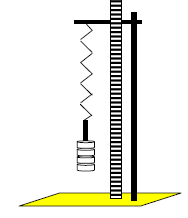 Lakukan percobaan dengan mengambil koin (beban) satuPersatu diletakkan diujung pegas. Ukur panjang pegas,  setelah  disetiap ujung pegas diberi beban  .Kemudian masukkan data pengukuran dalam tabel berikut ini3Lakukan analisa data untuk menghitung  konstanta pegas4Buatlah grafik dengan  X  sebagai sumbu x dan F sebagaisumbu YNOLANGKAH KEGIATANSKOR MAKSSKOR HASIL1Tulislah alat dan bahan yang diperlukan disertai denganjumlahnya......................................................................................….2Rangkai alat seperti gambar berikut.(1). Gantungkan potongan kartun tebal pada statif untuk menentukan garis berat benda(2). Ulangi langkah (1)  untuk titik gantung yang berbeda.(3). Tentukan letak koordinat titik berat benda dari perpotongan kedua garis titik berat tersebut, sebagai letak titik berat sistem benda (X0, Y0)(4) Tentukan letak titik berat (koordinat) benda I, II dan III dengan mengambil titik potong antara kedua geris berat seperti pada langkah (2) dan (3)    X0=...............    Y0=..............3Lakukan analisa data untuk menghitung  letak titik berat dengan cara perhitungan4Tempelkan  Hasil potongan karton tebal pada kertas grafik5Bandingkan hasil hitungan di atas dengan hasil percobaan Anda! Berikan komentar, apa kesimpulanmu!NOLANGKAH KEGIATANSKOR MAKSSKOR HASIL1Tulislah alat dan bahan yang diperlukan disertai denganjumlahnya......................................................................................….2Rangkai alat gantungkan  tali sepanjang 100 cm pada statip.Ayunkan  beban dengan simpangan 5 cm. Lalu menentukan waktu untuk 10 ayunan.Catat  dan masukkan ke dalam table data pada lembar data yang telah tersedia. ambil massa beban = 50 gr. ulangi langkah no.1 dengan mengubah panjang tali 90 cm, 80 cm, 70 cm, dan 60 cm. catat pula hasilnya ke dalam data pada lembaran data.ulangi langkah no.1 & 2 dengan mengubah massa bebantentukan periode untuk masing-masing ayunan.tentukan pula harga T2 dan 1/T2 tentukan harga percepatan gravitasi (g) dengan rumus 3A. Massa beban = 50 gr, jumlah getaran = 10 x ayunanB. Massa beban = 100 gr, jumlah getara = 10 x ayunan4Lakukan analisa data untuk menghitung  percepatan grvitasi5Buatlah grafik dengan  T2 sebagai sumbu y dan Lsebagaisumbu xNOLANGKAH KEGIATANSKOR MAKSSKOR HASIL1Tulislah alat dan bahan yang diperlukan disertai denganjumlahnya......................................................................................….2Ukurlah  panjang benda dengan menggunakan  penggaris, jangka sorong dan micrometer sekrup  masing – masing sebanyak  5 kaliMasukkan hasil pengukuran kedalam tableLaporkan Hasil pengukuran tersebut dan bandingkan  ketelitian masing – masing alat ukurHitung  volume benda tersebut  dengan menggunakan aturan angka penting3Lakukan analisa data untuk membedakan  ketelitian masing-masing alat ukur